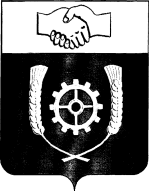      РОССИЙСКАЯ ФЕДЕРАЦИЯ                                    АДМИНИСТРАЦИЯ МУНИЦИПАЛЬНОГО РАЙОНА                КЛЯВЛИНСКИЙ                  Самарской области              ПОСТАНОВЛЕНИЕ_________________________________О внесении изменений в постановление Администрации муниципального района Клявлинский от 14.03.2017 № 77« Об утверждении Порядка проверки документов,предоставляемых сельскохозяйственными товаропроизводителями, осуществляющими свою деятельность на территориимуниципального района Клявлинский Самарской области,при оформлении субсидий на оказании несвязаннойподдержки в области растениеводства».В соответствии с Законом Самарской области от 03.04.2009 № 41-ГД «О наделении органов местного самоуправления на территории Самарской области отдельными государственными полномочиями по поддержке сельскохозяйственного производства» и Порядком предоставления субсидий за счет средств областного бюджета сельскохозяйственным товаропроизводителям, осуществляющим свою деятельность на территории Самарской области, на оказание несвязанной поддержки сельскохозяйственным товаропроизводителям в области растениеводства, утвержденным постановлением Правительства Самарской области от 12.02.2013 № 30 «О мерах, направленных на поддержку сельскохозяйственного производства за счет средств областного бюджета, в том числе формируемых за счет поступающих в областной бюджет средств федерального бюджета» (далее – Порядок № 30), Администрация муниципального района Клявлинский Самарской области ПОСТАНОВЛЯЕТ:Внести в постановление Администрация муниципального района Клявлинский Самарской области от 14.03.2017 № 77 «Об утверждении Порядка проверки документов, предоставляемых сельскохозяйственными   товаропроизводителями,  осуществляющими свою деятельность на территории муниципального района Клявлинский Самарской области, при оформлении субсидий на оказании несвязанной поддержки в области растениеводства» следующие изменения:В подпункте 4.10. пункта 4. Порядка проверки документов, предоставляемых сельскохозяйственными товаропроизводителями, осуществляющими свою деятельность на территории муниципального района Клявлинский Самарской области, при оформлении субсидий на оказание несвязанной поддержки в области растениеводства:слова «справку о размере площадей зерновых, зернобобовых и кормовых культур, за исключением площади многолетних трав прошлых лет, засеянных под урожай предыдущего финансового года семенами сельскохозяйственных культур» заменить словами «справку о размере площадей зерновых, зернобобовых, кормовых культур, многолетних трав прошлых лет, за исключением многолетних трав посева года, предшествующего текущему финансовому году»;Пункт 4. Порядка проверки документов, предоставляемых сельскохозяйственными товаропроизводителями, осуществляющими свою деятельность на территории муниципального района Клявлинский Самарской области, при оформлении субсидий на оказание несвязанной поддержки в области растениеводства дополнить пунктом 4.11. следующего содержания:«4.11. справку о производственных показателях, отражающих уровень продуктивности молочных коров в году, предшествующем текущему финансовому году, согласно приложению 12 к Порядку № 30 (представляется в случае, предусмотренном пунктом 10.1 Порядка № 30)».Контроль за выполнением настоящего постановления возложить на Заместителя Главы района по сельскому хозяйству – руководителя управления сельского хозяйства Абаева В.А.3. Опубликовать настоящее постановление в районной газете «Знамя Родины» и разместить его на официальном сайте администрации муниципального района Клявлинский в информационно-коммуникационной сети «Интернет».4. Настоящее постановление вступает в силу со дня его официального опубликования и распространяется на правоотношения, возникшие с 10.07.2019 г.Исайчев А.В.Глава муниципального района Клявлинский                              И.Н. Соловьев 